BewerbungsmappeAngela MerkelGroße Straße 143 • 28200 Bremen •  0177 000 00 00  • angela.merkel@web.deFreude am Lernen!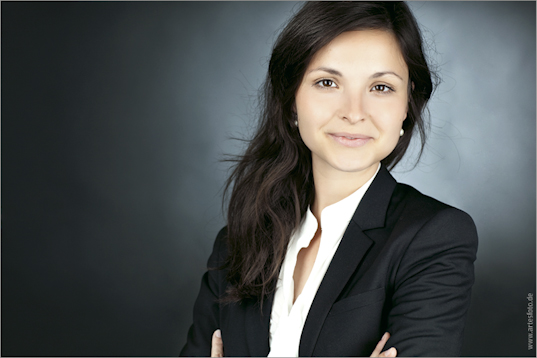 Bewerbung um einen Ausbildungsplatz als Automobilkauffraubei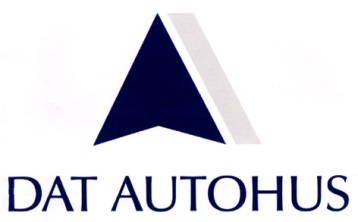 DAT AUTOHUS AG 
An der Autobahn 11 
27404 GyhumFreude am Lernen!Bewerbung um einen Ausbildungsplatz als AutomobilkauffraubeiDAT AUTOHUS AG 
An der Autobahn 11 
27404 GyhumFreude am Lernen!Bewerbung um einen Ausbildungsplatz als AutomobilkauffraubeiDAT AUTOHUS AG 
An der Autobahn 11 
27404 GyhumFreude am Lernen!Bewerbung um einen Ausbildungsplatz als AutomobilkauffraubeiDAT AUTOHUS AG 
An der Autobahn 11 
27404 GyhumFreude am Lernen!Bewerbung um einen Ausbildungsplatz als AutomobilkauffraubeiDAT AUTOHUS AG 
An der Autobahn 11 
27404 GyhumFreude am Lernen!Bewerbung um einen Ausbildungsplatz als AutomobilkauffraubeiDAT AUTOHUS AG 
An der Autobahn 11 
27404 GyhumFreude am Lernen!Bewerbung um einen Ausbildungsplatz als AutomobilkauffraubeiDAT AUTOHUS AG 
An der Autobahn 11 
27404 GyhumFreude am Lernen!Bewerbung um einen Ausbildungsplatz als AutomobilkauffraubeiDAT AUTOHUS AG 
An der Autobahn 11 
27404 GyhumFreude am Lernen!Bewerbung um einen Ausbildungsplatz als AutomobilkauffraubeiDAT AUTOHUS AG 
An der Autobahn 11 
27404 GyhumFreude am Lernen!Bewerbung um einen Ausbildungsplatz als AutomobilkauffraubeiDAT AUTOHUS AG 
An der Autobahn 11 
27404 GyhumFreude am Lernen!Bewerbung um einen Ausbildungsplatz als AutomobilkauffraubeiDAT AUTOHUS AG 
An der Autobahn 11 
27404 GyhumFreude am Lernen!Bewerbung um einen Ausbildungsplatz als AutomobilkauffraubeiDAT AUTOHUS AG 
An der Autobahn 11 
27404 GyhumFreude am Lernen!Bewerbung um einen Ausbildungsplatz als AutomobilkauffraubeiDAT AUTOHUS AG 
An der Autobahn 11 
27404 GyhumFreude am Lernen!Bewerbung um einen Ausbildungsplatz als AutomobilkauffraubeiDAT AUTOHUS AG 
An der Autobahn 11 
27404 GyhumFreude am Lernen!Bewerbung um einen Ausbildungsplatz als AutomobilkauffraubeiDAT AUTOHUS AG 
An der Autobahn 11 
27404 GyhumFreude am Lernen!Bewerbung um einen Ausbildungsplatz als AutomobilkauffraubeiDAT AUTOHUS AG 
An der Autobahn 11 
27404 GyhumFreude am Lernen!Bewerbung um einen Ausbildungsplatz als AutomobilkauffraubeiDAT AUTOHUS AG 
An der Autobahn 11 
27404 GyhumFreude am Lernen!Bewerbung um einen Ausbildungsplatz als AutomobilkauffraubeiDAT AUTOHUS AG 
An der Autobahn 11 
27404 GyhumFreude am Lernen!Bewerbung um einen Ausbildungsplatz als AutomobilkauffraubeiDAT AUTOHUS AG 
An der Autobahn 11 
27404 GyhumFreude am Lernen!Bewerbung um einen Ausbildungsplatz als AutomobilkauffraubeiDAT AUTOHUS AG 
An der Autobahn 11 
27404 GyhumFreude am Lernen!Bewerbung um einen Ausbildungsplatz als AutomobilkauffraubeiDAT AUTOHUS AG 
An der Autobahn 11 
27404 GyhumFreude am Lernen!Bewerbung um einen Ausbildungsplatz als AutomobilkauffraubeiDAT AUTOHUS AG 
An der Autobahn 11 
27404 GyhumFreude am Lernen!Bewerbung um einen Ausbildungsplatz als AutomobilkauffraubeiDAT AUTOHUS AG 
An der Autobahn 11 
27404 GyhumFreude am Lernen!Bewerbung um einen Ausbildungsplatz als AutomobilkauffraubeiDAT AUTOHUS AG 
An der Autobahn 11 
27404 GyhumFreude am Lernen!Bewerbung um einen Ausbildungsplatz als AutomobilkauffraubeiDAT AUTOHUS AG 
An der Autobahn 11 
27404 GyhumFreude am Lernen!Bewerbung um einen Ausbildungsplatz als AutomobilkauffraubeiDAT AUTOHUS AG 
An der Autobahn 11 
27404 GyhumFreude am Lernen!Bewerbung um einen Ausbildungsplatz als AutomobilkauffraubeiDAT AUTOHUS AG 
An der Autobahn 11 
27404 GyhumFreude am Lernen!Bewerbung um einen Ausbildungsplatz als AutomobilkauffraubeiDAT AUTOHUS AG 
An der Autobahn 11 
27404 GyhumFreude am Lernen!Bewerbung um einen Ausbildungsplatz als AutomobilkauffraubeiDAT AUTOHUS AG 
An der Autobahn 11 
27404 GyhumFreude am Lernen!Bewerbung um einen Ausbildungsplatz als AutomobilkauffraubeiDAT AUTOHUS AG 
An der Autobahn 11 
27404 GyhumFreude am Lernen!Bewerbung um einen Ausbildungsplatz als AutomobilkauffraubeiDAT AUTOHUS AG 
An der Autobahn 11 
27404 GyhumFreude am Lernen!Bewerbung um einen Ausbildungsplatz als AutomobilkauffraubeiDAT AUTOHUS AG 
An der Autobahn 11 
27404 GyhumFreude am Lernen!Bewerbung um einen Ausbildungsplatz als AutomobilkauffraubeiDAT AUTOHUS AG 
An der Autobahn 11 
27404 GyhumFreude am Lernen!Bewerbung um einen Ausbildungsplatz als AutomobilkauffraubeiDAT AUTOHUS AG 
An der Autobahn 11 
27404 GyhumFreude am Lernen!Bewerbung um einen Ausbildungsplatz als AutomobilkauffraubeiDAT AUTOHUS AG 
An der Autobahn 11 
27404 GyhumFreude am Lernen!Bewerbung um einen Ausbildungsplatz als AutomobilkauffraubeiDAT AUTOHUS AG 
An der Autobahn 11 
27404 GyhumFreude am Lernen!Bewerbung um einen Ausbildungsplatz als AutomobilkauffraubeiDAT AUTOHUS AG 
An der Autobahn 11 
27404 GyhumFreude am Lernen!Bewerbung um einen Ausbildungsplatz als AutomobilkauffraubeiDAT AUTOHUS AG 
An der Autobahn 11 
27404 Gyhum